MERSEY COMMUNITY CAREASSOCIATIONSOCIAL BUS TRIPSApril - June 2022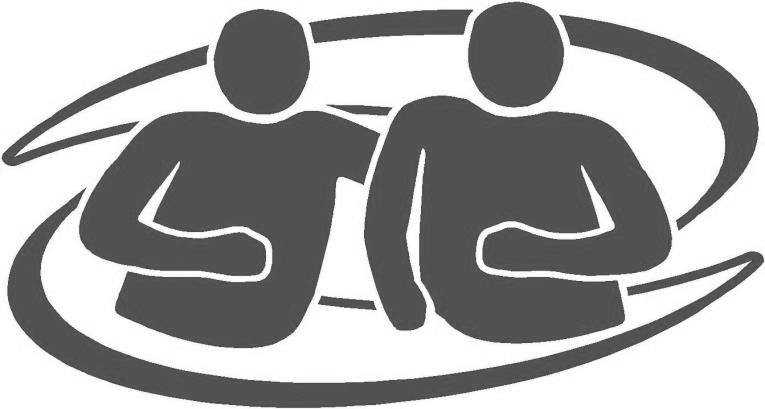 All clients are welcome to attend these Bus Trips.Priority will be given to those clients who have beenon the least number of trips.Cost of each trip is $12.00 plus the cost of your lunch.For bookings and confirmations, please phone 6424 8883.Please remember that a confirmation call needs to be made to the Mersey Community Care office the week of the trip. If you do not confirm you may lose your seat on the bus.Bookings and confirmation calls will be accepted up until:the Tuesday prior for the Thursday tripthe Wednesday prior for the Friday trip.Unfortunately, bookings may not be accepted after close of business these days.Some changes have been made to the Social Bus Trips.Full day bus trips are conducted each Friday, this year’s Public Holiday Bus Trips have been substituted The bus leaves Mersey Community Care at approximately 8.45am. Clients will be picked up between 9am and 10am.Morning tea venues have not been included as time does not always allow us to stop. All drivers are aware of appropriate venues to stop for a break if time allows. NOTE: For longer outings, there will be toilet breaks only, to ensure that everyone arrives home on time.Anyone who requires food or a drink on these long trips, due to a medical condition, is responsible for bringing their own snack and/or refreshment.  Each bus has a survival kit containing water and barley sugar.Please note, not all venues provide free tea and coffee.The Social Bus Itinerary is distributed quarterly and can be posted by request.The Social Bus Trips have new and additional outings added. We hope you enjoy these trips and would appreciate your honest feedback to help us to continue to provide enjoyable and appropriate bus trips.For your convenience we have added a Booked and Confirmed box which you can tick or date to make sure that you know that you will be on the bus.We have also added a Meal box where you can write the meal that you have chosen if you like.Social Support Group CoordinatorThursday 7th of April 2022Dannebrog café, DEVONPORTBooked			Confirmed   -------------------------------------------------------------------------------------Friday 8th of April 2022FEATHERS BISTRO, CRADLE FOREST INN, MOINABooked			Confirmed   -------------------------------------------------------------------------------------WEDNESDAY 13th of April 2022SHADOW’S café, LATROBEBooked			Confirmed   -------------------------------------------------------------------------------------THURSDAY 14th of April 2022                 e.t.c, Elizabeth townBooked			Confirmed   -------------------------------------------------------------------------------------Thursday 21st of April 2022The beach hut, ulverstoneBooked			Confirmed   -------------------------------------------------------------------------------------Friday 22nd of April 2022         *** MYSTERY LOCATION ***Booked			Confirmed   				-------------------------------------------------------------------------------------Thursday 28TH of April 2022laneway café, devonportBooked			Confirmed   -------------------------------------------------------------------------------------Friday 29TH of April 2022hELLYER’S ROAD DISTILLERY, BURNIEBooked			Confirmed   			MEAL		-------------------------------------------------------------------------------------Thursday 5th of May 2022muse, shearwaterBooked			Confirmed   -------------------------------------------------------------------------------------Friday 6th of May 2022dON MARIO’S, GEORGE TOWNBooked			Confirmed   			 MEAL-------------------------------------------------------------------------------------Thursday 12th of May 2022MUMMA BUZZ, DELORAINEBooked			Confirmed   FRIDAY 13th of May 2022   FURNERS HOTEL, ULVERSTONEBooked			Confirmed   			MEAL 	------------------------------------------------------------------------------------- Thursday 19th of May 2022*** MYSTERY LOCATION ***Booked			Confirmed   -------------------------------------------------------------------------------------Wednesday 18th of May 2022     CRUISIN’ 50’S DINER, DELORAINEBooked			Confirmed   			-------------------------------------------------------------------------------------Thursday 26th of May 2022THE BERRY PATCH, TURNERS BEACHBooked			Confirmed   			MEAL-------------------------------------------------------------------------------------Friday 27th of May 2022TASMAZIA, PROMISED LANDBooked			Confirmed   			MEAL-------------------------------------------------------------------------------------Thursday 2nd of June 2022HOUSE OF ANVERS, LATROBEBooked			Confirmed   -------------------------------------------------------------------------------------Friday 3rd of June 2022IRON HORSE BAR & GRILL, PROSPECTBooked			Confirmed   -------------------------------------------------------------------------------------Thursday 9th of June 2022THE TRUFFLEDORE, LOWER BARRINGTONBooked			Confirmed   			MEAL-------------------------------------------------------------------------------------FRIDAY 10th of June 2022BEIJING RESTAURANT, SOMERSETBooked			Confirmed   -------------------------------------------------------------------------------------Thursday 16th of June 2022COUNTRY BAKEHOUSE, PENGUINBooked			Confirmed   -------------------------------------------------------------------------------------FRIDAY 17th of June 2022*** MYSTERY LOCATION ***Booked			Confirmed   -------------------------------------------------------------------------------------